                                  ΔΙΑΓΩΝΙΣΜΑ ΣΤΗ ΓΕΩΓΡΑΦΙΑ Α ΓΥΜΝΑΣΙΟΥ ΟΝΟΜΑΤΕΠΩΝΥΜΟ:                                                                                                ΚΩΔΙΚΟΣ ΑΣΚΗΣΗΣ:  003ΓΥΜΝΑΣΙΟ:                                                        ΤΑΞΗ / ΤΜΗΜΑ:                                  ΗΜΕΡΟΜΗΝΙΑ:ΦΩΤΟΚΟΥΙΖ 1:Ερώτηση: Εντοπίστε τα σημεία των γεωλογικών φαινομένων.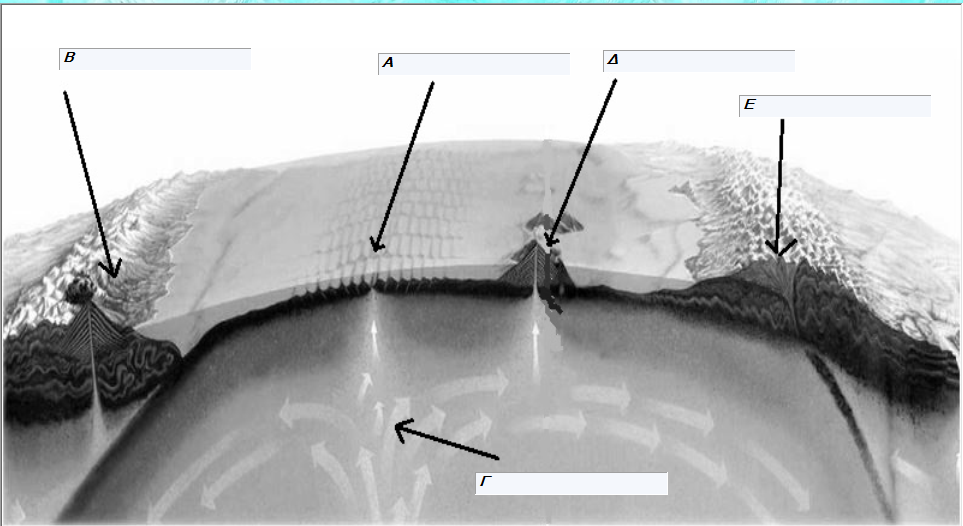 ΦΩΤΟΚΟΥΙΖ 2:Ερώτηση: Εντοπίστε τα σημεία του υποθαλάσσιου αναγλύφου.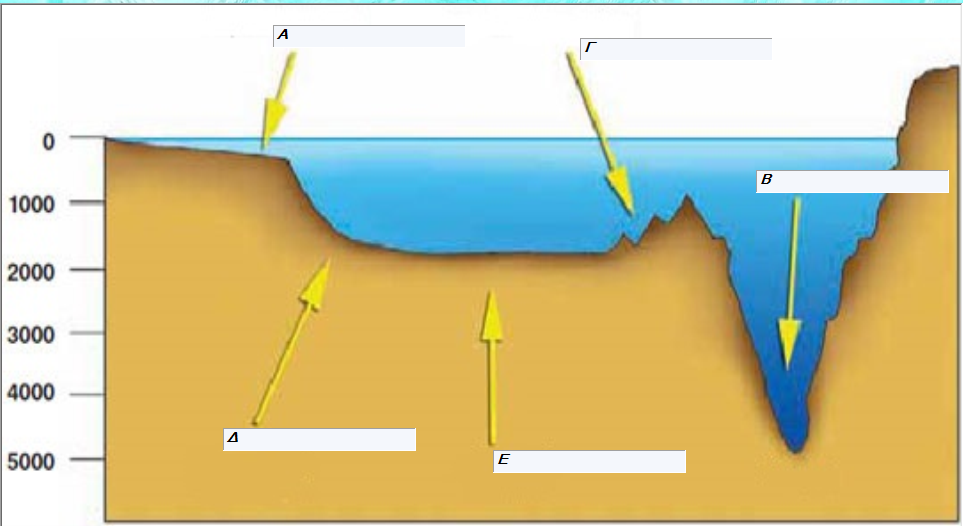 ΕΡΩΤΗΣΗ ΣΩΣΤΟΥ-ΛΑΘΟΥΣ:1:  Το πάχος του ωκεάνιου φλοιού δεν ξεπερνά τα 10 χιλιόμετρα.2:  Η θερμοκρασία του πυρήνα φτάνει και τους 3700 βαθμούς Κελσίου3:  Η ηλικία του ηπειρωτικού φλοιού δέν ξεπερνά τα 200 εκατομμύρια χρόνια.4:  Ο εξωτερικός πυρήνας είναι στερεός.5:  Το ανώτερο τμήμα του μανδύα και ο φλοιός αποτελούν τη λιθόσφαιρα.ΕΡΩΤΗΣΗ ΑΝΤΙΣΤΟΙΧΙΣΗΣ:                                                                                                                                          ΚΩΔΙΚΟΣ ΑΣΚΗΣΗΣ:  002ΕΡΩΤΗΣΗ ΠΟΛΛΑΠΛΗΣ ΕΠΙΛΟΓΗΣ:                                                                                                     ΕΡΩΤΗΣΗ 1:  Είναι γνωστή ωκεάνια τάφροςΑ: ΙνδίαςΒ: ΙσπανίαςΓ: ΚαναδάΔ: ΧιλήςΕ: ΒραζιλίαςΕΡΩΤΗΣΗ 2:  Το βάθος της υφαλοκρηπίδας φθάνει ταA: 150-200 μέτρα.B: 320-330 μέτρα.Γ: 450-500 μέτρα.Δ: 580-600 μέτρα.Ε: 620-680 μέτρα.ΕΡΩΤΗΣΗ 3:  Η ηπειρωτική κατωφέρεια αρχίζει από εκεί που τελειώνειΑ: Οι μεσοωκεάνιες ράχεςΒ: Η υφαλοκρηπίδαΓ: Η αβυσσική πεδιάδα.Δ: Τα υποθαλάσσια όρη Ε: Η ωκεάνια τάφροςΕΡΩΤΗΣΗ 4:  Η άντληση πετρελαίου γίνεταιΑ: Στις αβυσσικές πεδιάδεςΒ: Στις μεσοωκεάνιες ράχεςΓ: Στα υποθαλάσσια όρηΔ:  Στην ωκεάνια τάφροΕ:  Στην υφαλοκρηπίδαΕΡΩΤΗΣΗ 5:  Οι αβυσσικές πεδιάδες έχουν βάθη μεγαλύτερα απόΑ: 2000 μέτρα.Β: 3000 μέτρα.Γ: 4000 μέτρα.Δ: 5500 μέτρα.Ε: 6000 μέτρα.ΑΣΚΗΣΗ ΣΥΜΠΛΗΡΩΣΗΣ ΤΟΥ ΚΕΝΟΥ:ΕΡΩΤΗΣΗ 1:  Yπάρχουν και νησιά που έχουν ηφαιστειακή προέλευση, αλλά δημιουργούνται στο μέσο μιας ωκεάνιας λιθοσφαιρικής πλάκας και ονομάζονται ..............................................................A: νησιωτικές αλυσίδες (ή νησιωτικά τόξα) B: μεσοωκεάνιες ράχεςΓ: ηπειρωτικές οροσειρέςΔ: θερμές κηλίδεςE: αβυσσικές πεδιάδεςΕΡΩΤΗΣΗ 2:  Όταν δύο ωκεάνιες πλάκες απομακρύνονται η μία από την άλλη, δημιουργούνται μεγάλες οροσειρές ενεργών υποθαλάσσιων ηφαιστείων που λέγονται..........................................A: ηπειρωτικές οροσειρέςB: νησιωτικές αλυσίδες (ή νησιωτικά τόξα)Γ: θερμές κηλίδεςΔ:  αβυσσικές πεδιάδεςE: μεσοωκεάνιες ράχεςΕΡΩΤΗΣΗ 3:  Μεγάλες........................................................σχηματίζονται όταν συγκλίνουν δύο  ωκεάνιες λιθοσφαιρικές πλάκες στα βάθη των ωκεανώνA: ηπειρωτικές οροσειρέςB: νησιωτικές αλυσίδες (ή νησιωτικά τόξα) Γ: θερμές κηλίδεςΔ: μεσοωκεάνειες ράχεςE: αβυσσικές πεδιάδεςΕΡΩΤΗΣΗ 4:  Οι επιστήμονες υποστηρίζουν ότι η διάταξη των ηφαιστείων του Ειρηνικού μοιάζει με δαχτυλίδι, το οποίο και ονόμασαν ...................................................A: «δαχτυλίδι της φωτιάς»B: «δαχτυλίδι των ωκεανών»Γ: «δαχτυλίδι του Ειρηνικού»Δ: «δαχτυλίδι των σεισμών»Ε: «δαχτυλίδι των ηφαιστείων»ΕΡΩΤΗΣΗ 5:  Οι επιστήμονες πιστεύουν πως οι Άλπεις σχηματίστηκαν όταν η ευρασιατική πλάκα συγκρούστηκε με το βόρειο τμήμα της........................................................... A: ινδοαυστραλιανής πλάκαςB: νοτιοαμερικάνικης πλάκαςΓ: αφρικανικής πλάκαςΔ: βορειοαμερικάνικης πλάκαςE: ανταρκτικής πλάκας                        ΠΡΟΤΑΣΗ  ΓΡΑΜΜΑ 1:Δημιουργία οροσειράς απο σύγκρουση λιθοσφαιρικών πλακών. Α       ?  2:Άνοδο του μάγματος στον μανδύα. B       ?  3:Δημιουργία θερμών κηλίδων(Hot spot) Γ      ?  4:Απομάκρυνση δύο ωκεάνειων λιθοσφαιρικών πλακών. Δ       ?  5:Σύγκρουση ωκεάνειας και ηπειρωτικής λιθοσφαιρικής πλάκας με εμφάνιση ηφαιστείων. E       ?                          ΠΡΟΤΑΣΗ  ΓΡΑΜΜΑ 1:Αβυσσική πεδιάδα Α       ?  2:Ηπειρωτική κατωφέρεια B       ?  3:Ωκεάνεια τάφρος Γ       ?  4:Υφαλοκρηπίδα Δ       ?  5:Υποθαλάσσια όρη E       ?          ΣΤΗΛΗ Ι                                       ΣΤΗΛΗ  II 1:Παροχή ποταμού  A:Τα όρια κάθε λεκάνης καθορίζονται από μια φανταστική γραμμή που ενώνει τα ψηλότερα σημεία της περιοχής. 2:Έκταση λεκάνης απορροής B:Το δέλτα ενός ποταμού περιλαμβάνει ένα τμήμα κάτω από την επιφάνεια της θάλασσας που αποτελείται κυρίως από λεπτόκοκκα υλικά. 3:Δελτα'ι'κή πεδιάδα  Γ:850.000 τεραγωνικά χιλιόμετρα. 4:Υδροκρίτης Δ:65.000 κυβικά μέτρα ανά δευτερόλεπτο. 5:Προδέλτα  E: Το δέλτα ενός ποταμού περιλαμβάνει ένα τμήμα πάνω από την επιφάνεια της θάλασσας.